ПРОЕКТИзменения в Положение о выборах заведующего кафедрой4. Порядок проведения выборов1. Изложить пункт 4.6. в следующей редакции:«4.6. По итогам обсуждения кандидата на должность заведующего кафедрой, педагогические работники кафедры выносят рекомендации по каждому из кандидатов.»2. Изложить пункт 4.7. в следующей редакции:«4.7. Решение принимается на заседании кафедры тайным или открытым голосованием простым большинством голосов штатных работников из числа профессорско-преподавательского состава кафедры, присутствующих на заседании. Решение о процедуре голосования на заседании кафедры (открытое или тайное) принимается открытым голосованием простым большинством голосов».5. Порядок заключения трудового договора3. Пункт 5.3. – исключить.4. Пункт 5.4. считать пунктом 5.3.Лист согласования 					         к изменениям в Положение о выборахзаведующего кафедройСОГЛАСОВАНО:Проректор по учебно-методической ивоспитательной работе                                                                 С.В. ЗолотаревЗаместитель начальника управления кадров                               Е.В. ТереховаНачальник Правового управления                                                      И.В. Блем Проект вносит:Проректор по учебно-методической ивоспитательной работе                                                                 С.В. Золотарев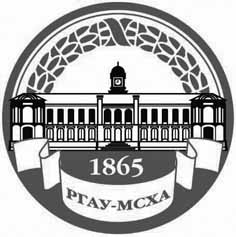 МИНИСТЕРСТВО СЕЛЬСКОГО ХОЗЯЙСТВА РОССИЙСКОЙ ФЕДЕРАЦИИФедеральное государственное БЮДЖЕТНОЕ образовательное учреждение  высшего образования «российский государственный аграрный университет – МСха имени К.А. Тимирязева»
 (ФГБОУ ВО ргау - МСХА имени К.А. Тимирязева)ПРИНЯТОна Учёном совете УниверситетаПротокол № ________от «__»______________2017 г.УТВЕРЖДАЮИ. о. Ректора __________________ Г.Д. Золина«___»__________________2017 г.СОГЛАСОВАНОПредседатель ММПО-ППОФГБОУ ВО РГАУ-МСХАимени К.А. Тимирязева_____________И.П. ПрохоровРегистрационный № ________